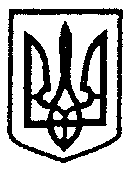 У К Р А Ї Н АДОНЕЦЬКА ОБЛАСНА ДЕРЖАВНА АДМІНІСТРАЦІЯДЕПАРТАМЕНТ ОСВІТИ І НАУКИДОНЕЦЬКИЙ ОБЛАСНИЙ ІНСТИТУТ ПІСЛЯДИПЛОМНОЇ ПЕДАГОГІЧНОЇ ОСВІТИН А К А З16.02.2018р.					м.Слов’янськ		№ 17Про підсумки  обласногомедіа - огляду сучасних моделей навчальних закладів «Шкіл сприяння здоров’ю»На виконання Законів України «Про освіту», «Про охорону здоров'я», «Стратегії національно-патріотичного виховання дітей та молоді на 2016-2020 роки», затвердженої Указом Президента України від 13.10.2015 р. № 580, «Державних і санітарних правил і норм влаштування, утримання загальноосвітніх навчальних закладів та організації навчально-виховного процесу ДСанПіН» та  «Про затвердження Санітарного регламенту для дошкільних навчальних закладів» № 234 від 24.03.2016 р., плану роботи Донецького обласного інституту післядипломної педагогічної освіти, з метою привернення уваги педагогічних колективів до створення здоров’язберігаючого освітнього простору, та визнання пріоритету здорового способу життя як чинника збереження і зміцнення здоров’я школярів, протягом  06.11-08.12.2017р. проводився обласний медіа-огляд  сучасних моделей навчальних закладів  «Школи сприяння здоров’ю» (далі Медіа-огляд) серед дошкільних, загальноосвітніх, позашкільних навчальних закладів.Н А К А З У Ю:Визнати  переможцями Медіа-огляду учасників, які набрали 100 балів (додаток 1).Визнати  лауреатами Медіа-огляду учасників, які набрали 99-95 балів (додаток 2).Педагогів, які набрали 70 – 94 бали, нагородити сертифікатами учасників (додаток 3). Відділу методичного забезпечення оздоровчої функції освіти Донецького обласного інституту післядипломної педагогічної освіти (Хмарній А.В.):4.1. Забезпечити широку поінформованість про результати Медіа-огляду та найкращі роботи учасників  розмістити на сторінці відділу методичного забезпечення оздоровчої функції освіти сайту Донецького облІППО (https://ippo.dn.ua/index.php/viddily/viddil-metodychnoho-zabezpechennia-ozdorovchoi-funktsii-osvity)4.2. Проаналізувати та довести до відома учасників, методичних служб, керівників навчальних закладів аналітичну довідку за результатами медіа-огляду  сучасних моделей навчальних закладів  «Школи сприяння здоров’ю» (додаток 4).4.3. Сприяти впровадженню досвіду роботи переможців та лауреатів у практику ЗДО, ЗЗСО та НВК Донецької області.Контроль за виконанням даного наказу покласти на проректора з науково-педагогічної роботи та моніторингу якості освіти Ломакіну Г.І.В. о. ректора 						О.П.БодикДодаток 1до наказу ДоноблІППО									від 16.02.2018р. № 17Переможці обласного медіа-оглядусучасних моделей навчальних закладів «Школи сприяння здоров’ю»Додаток 2до наказу ДоноблІППО									від 16.02.2018р. № 17 Лауреати обласного медіа-оглядусучасних моделей навчальних закладів  «Школи сприяння здоров’ю»Додаток 3до наказу ДоноблІППО									від 16.02.2018р. № 17Учасники обласного медіа-оглядусучасних моделей навчальних закладів  «Школи сприяння здоров’ю»Додаток 4до наказу ДоноблІППО									від 16.02.2018р. № 17  Аналітична довідка   за результатами  обласного медіа-оглядусучасних моделей навчальних закладів  «Школи сприяння здоров’ю»
«Кожна дитина й молода людина в Європі мають право та повинні мати можливість отримати освіту в школі сприяння здоров'ю»(З резолюції конференції ЄМШСЗ, 1997)Сьогодні досить гостро постає необхідність розроблення і впровадження конкретних дій, спрямованих на покращення здоров’я школярів та учнівської молоді.Одним з ефективних шляхів розв’язання цього завдання є створення умов, за яких зберігається та зміцнюється здоров’я учнів. Такі умови можуть бути забезпечені загальноосвітнім навчальним закладом, який є Школою сприяння здоров’ю.Школа сприяння здоров’ю відрізняється від традиційної, оскільки бере до уваги всі аспекти шкільного життя, прагнучи розв’язати проблеми зміцнення здоров’я підростаючого покоління, залучаючи до цього процесу місцеву владу, громадські організації, батьків.Освітній заклад в тісній взаємодії з сім'єю і найближчим оточенням дитини вирішує головне завдання: збереження і зміцнення здоров'я та виховання гармонійно розвиненої, освітченої, творчої, соціально активної та відповідальної особистості.Школа сприяння здоров’ю  -  школа педагогічної підтримки й захисту дитини, її фізичного, психічного, духовного здоров’я, тобто освітній заклад, який ставить на перше місце здоров’я дитини. Серед  педагогічних колективів дошкільних, загальноосвітніх, позашкільних навчальних закладів Донеччини у листопаді-грудні  2017-2018 навчального року, було проведено обласний віртуальний захід - медіа-огляд сучасних моделей навчальних закладів  «Школи сприяння здоров’ю».	Метою медіа-огляду є пошук дієвих інноваційних моделей  та обмін досвідом роботи з питань здоров'язбереження та здоров'яформування в рамках діяльності обласної мережі Шкіл сприяння здоров’ю, привернення уваги педагогічних колективів до створення здоров’язберігаючого освітнього простору,    до ефективного впровадження здоров’язберігаючих освітніх технологій, до   визнання пріоритету здорового способу життя як основного чинника його збереження і зміцнення  для усіх учасників освітнього процесу.Ключовими векторами обласного медіа-огляду  було: - сприяння активному розповсюдженню інноваційних ідей, моделей, систем, технологій щодо створення сприятливого  здоров’язбережувального освітнього середовища;- мотивування педагогічних працівників до пошуку інноваційних підходів щодо створення і впровадження в освітній процес власної моделі «Школи сприяння здоров’ю»;-  виявлення, узагальнення та розповсюдження позитивного досвіду навчальних закладів з питань здоров’язбереження в практику роботи дошкільних, загальноосвітніх, позашкільних навчальних закладів.	До участі в  медіа-огляді сучасних моделей навчальних закладів  «Школи сприяння здоров’ю» від освітніх закладів Донецької області було надіслано 55 заявок та 53 роботи. Аналіз наданих матеріалів  медіа-огляду  свідчить, що 78,3% поданих на конкурс робіт відповідають діючим вимогам Положення, а інші роботи мали типові недоліки, серед яких слід зазначити: відсутність чіткої структури моделі ШСЗ, неточність та відсутність супровідної інформації,  повної назви навчального закладу, єдиного стилю оформлення, працездатності елементів навігації, психологічно комфортних тонів для фону слайда,  не дотримання вимог до формату  роботи  та зазначеної теми.В огляді взяли участь адміністрація навчальних закладів, вчителі, керівники гуртків,  вчителі фізичної культури, вихователі дошкільних, загальноосвітніх, позашкільних навчальних закладів освіти Донецької області.У своїх моделях ШСЗ, творчих проектах учасники медіа-огляду презентували   сучасні підходи до проблем здоров’язбереження, реалізації інноваційних здоров’язбережувальних педагогічних технологій в освітньому процесі. За результатами обласного медіа-огляду сучасних моделей навчальних закладів  «Школи сприяння здоров’ю» визначено переможцями тих учасників, чиї роботи оцінено журі в 100 балів,  лауреатами -  чиї роботи отримали оцінку 95-99 балів,  учасниками -  70-94 бали. За аналізом конкурсних матеріалів зроблено висновок, що  освітні заклади, які представили своє бачення моделі Школи сприяння здоров’ю на обласний медіа-огляд, ефективно працюють над забезпеченням здоров’язбережувального навчально – виховного процесу через створення комфортного освітнього середовища і  основними пріоритетами здоров’язбереження  для них є:-      надання й поглиблення знань щодо дбайливого ставлення учнів до власного здоров’я та здоров’я людей, які їх оточують;-     формування власної світоглядної позиції щодо культури здоров’я та позитивної мотивації на здоровий спосіб життя, розвиток життєвих і оздоровчих навичок, виховання безпечної поведінки дітей та молоді;-      впровадження в систему дошкільної та шкільної освіти здоров’яформуючих та здоров’язбережувальних технологій;-     збільшення рухової активності дітей, яка сприяє збереженню та зміцненню здоров’я дітей. Педагогічні колективи знаходяться в постійному творчому пошуку нестандартних моделей, підходів, методик, інноваційних педагогічних технологій, форм і методів роботи. Діяльність цих освітніх закладів  ґрунтується на моделі здоров’я, яка: -  охоплює фізичний, психічний, соціальний та екологічний аспекти; - зосереджується на активній участі дітей в оздоровчих програмах різних напрямів; - має широкий спектр впливу на здоров’я учнів і прагне врахувати їхні погляди та ціннісні орієнтири; - визначає необхідність формування в учнів стійких навичок та вмінь, передбачених навчальними планами, методиками, а не методичними засобами; - передбачає активне формування валеологічного світогляду; - визначає самооцінку та зростаючий самоконтроль як головні засади формування міцного здоров’я; - підкреслює важливість комфортного освітнього середовища з точки зору його  прямого психологічного впливу на здоров’я учнів та персоналу; - розглядає здоров’я й добробут персоналу як важливі складові зміцнення здоров’я, оскільки останній є взірцем для учнів; - вважає підтримку батьків і співробітництво з ними одним із найважливіших завдань школи.Активними учасниками обласного медіа-огляду сучасних моделей навчальних закладів  «Школи сприяння здоров’ю»стали освітні заклади  наступних міст та районів: Бахмут, Вугледар, Дружківка, Костянтинівка, Маріуполь, Мирноград, Новогродівка, Покровськ, Бахмутський, Великоновосілківський, Волноваський, Мангушський, Нікольський, Першотравневий,  Слов’янський, Ясинуватський, які в тісній взаємодії з сім'єю і найближчим оточенням  дитини вирішують важливі завдання: збереження і зміцнення здоров'я та виховання гармонійно розвиненої, освіченої, творчої, соціально активної та відповідальної особистості.Роботи переможців та лауреатів, для розповсюдження інноваційного досвіду роботи, будуть використані у науково-педагогічній діяльності співробітників Донецького обласного інституту післядипломної педагогічної освіти та їх буде викладено на сторінці відділу методичного забезпечення оздоровчої функції освіти Донецького обласного інституту післядипломної педагогічної освіти.Методичним службам та керівникам освітніх закладів пропонується ознайомитися аналітичною довідкою та кращими роботами переможців медіа-огляду презентацій, які розміщені на сторінці відділу методичного забезпечення оздоровчої функції освіти сайту Донецького облІППО :https://ippo.dn.ua/index.php/viddily/viddil-metodychnoho-zabezpechennia-ozdorovchoi-funktsii-osvityЗавідувач відділуметодичного забезпечення оздоровчої функції освітиО.В.ОсикаЗавізовано:проректор з наукової роботиЮ.О.Бурцеваголовний бухгалтер  І.В.КиркачНадіслано:ОблІППО - 1до справи – 1№Прізвище, ім' я, по батьковіЗаклад освіти1.Плюсніна Наталя МиколаївнаДошкільний навчальний заклад № 7 «Теремок» Миронівської селищної ради Донецької області2. Кравченко Вікторія В’ячеславівнаДошкільний навчальний заклад ясла-садок №47 «Оленка»  Бахмутської міської ради Донецької області3.Бандолько Тетяна Володимирівна, Сверидюк Олена СавівнаЗДО № 9 «Золотий ключик» відділу освіти Новогородівської міської ради Донецької області4.Безлепкіна Марина ОлександрівнаКомунальний заклад «Темрюцька загальноосвітня школа І-ІІІ ступенів Нікольської районної ради Донецької області»5.Веригіна Наталя Анатоліївна , Гулакова Марина Володимирівна, Бондаренко Марина ВолодимирівнаОвчеренко Юлія РоманівнаКомунальний заклад «Маріупольська загальноосвітня школа І-ІІІ ступенів № 39 Маріупольської міської ради Донецької області»6.Зінченко Ірина Валеріївна,Гудкова Валентина Степанівна,Єнова Олена Анатоліївна,Волкова Наталя ПетрінаКомунальний заклад «Маріупольська загальноосвітня школа І-ІІІ ступенів № 53 Маріупольської міської ради Донецької області»7.Іващенко Ольга ЛеонідівнаВугледарський навчально-виховний комплекс «МРІЯ» (загальноосвітня школа І-ІІІ ступенів – дошкільний навчальний заклад)Донецької області8.Кобзар -Гута Наталя Миронівна, Лобода-Солдатенко Інна Олександрівна, Ткаченко Алла ГеоргіївнаКомунальний заклад«Маріупольська загальноосвітня школа І-ІІІ ступенів № 68 Маріупольської міської ради Донецької області»9.Кольва Альона ІванівнаКомишуватська загальноосвітня школа І-ІІІ ступенів Першотравневої районної ради Донецької області10.Мирошниченко Інна ІванівнаБахмутська загальноосвітня школа І-ІІ ступенів №2 Бахмутської міської радиДонецької області11.Нєізвєстна Валентина АнатоліївнаЗаклад дошкільної освіти «Зіронька» Бахмутської районної ради Донецької області12.Новікова Вікторія ВікторівнаЗагальноосвітня школа І-ІІІ ступенів № 9 Покровської міської ради Донецької області13.Опришкова Світлана ГеннадіївнаСоледарська загальноосвітня школа І-ІІІ ступенів №13 з поглибленим вивченнням англійської мови Бахмутської районної ради Донецької області14.Плюсніна Наталя МиколаївнаДошкільний навчальний заклад № 7 «Теремок» Миронівської селищної ради Донецької області15.Просяник Вікторія Володимирівна, Коваленко Ірина ВолодимирівнаБахмутська загальноосвітня школа І-ІІІ ступенів № 5 з профільним навчанням Бахмутської міської ради Донецької області 16.Соколов Микола ГеоргійовичІванівська загальноосвітня школа І-ІІІ ступенів Бахмутської районної ради Донецької області17.Табахова Олена ХристофорівнаУрзуфська ЗОШ І-ІІІ ступенів Мангушського району Донецької області18.Трухачова Олена Володимирівна
 Стрющенко Альона ОлександрівнаДошкільний навчальний заклад ясла-садок №27 «Зірочка» управління освіти Бахмутської міської ради Донецької області19.Федорова Інеса Володимирівна, Махоріна Тетяна АндріївнаЗаклад дошкільної освіти № 16 «Радість» відділу освіти  Новогродівської міської ради Донецької області20.Фуріна Олена АнатоліївнаКЗ « Маріупольська загальноосвітня школа І-ІІІ ступенів №50 Маріупольської міської ради Донецької області»21.Шишман Надія ПетрівнаСтаромлинівська загальноосвітня школа І-ІІІ ступенів №2 Великоновосілківської районної ради Донецької області22Черв’якова Інна ВасилівнаПозашкільний навчальний заклад «Центр творчості та дозвілля відділу освіти Покровської міської ради Донецької області»№Прізвище, ім' я, по батьковіЗаклад освіти1.Мирошниченко Раїса СеменівнаСоледарська загальноосвітня школа №14 Бахмутської районної ради Донецької області2.Біленко Ірина МиколаївнаЗаклад дошкільної освіти №11 «Берізка» Новогродівської міської ради Донецької області3.Мікешина Дар’я СергіівнаНовогродівська загальноосвітня школа І-ІІ ступенів №8Новогродівської міської ради Донецької області4.БойкоЛюдмила Вікторівна
 ДуханінаОксана Рафіківна Саволикова Олена Вікторівна Родинська загальноосвітня школа І-ІІІ ступенів №35
 Покровської міської ради Донецької області5.Фоміна Наталія ВеніамінівнаЗагальноосвітня школа І-ІІІ ступенів № 9 Мирноградської міської ради Донецької області6.Шнурко Юлія Олександрівна, Шевченко Нелля Миколаївна, Кіріндясова Олена СергіївнаПривільська загальноосвітня школа І-ІІІ ступенів Черкаської селищної ради Слов’янського району Донецької області7.Власович Людмила ВікторівнаНовотроїцька загальноосвітня школа І-ІІІ ступенів №2 Волноваської районної ради Донецької області8.Гапонова Тетяна Іванівна,
Хряпіна Олена ВікторівнаЗлатоустівська загальноосвітня школа І-ІІІ ступенів Волноваської районної ради Донецької області9.Лядська Наталія Володимирівна 
 Антіпова Наталія Ростиславівна Костянтинівська спеціалізована загальноосвітня школа І – ІІІ ступенів № 13 з поглибленим вивченням іноземних мов Костянтинівської міської ради Донецької області10.Чумак Валентина Олександрівна
 Кардава Любов Петрівна
 Кравченко Альона АнатоліївнаДошкільний навчальний заклад ясла-садок комбінованого типу №4 «Сонечко» Дружківської міської ради Донецької області11. Коломойцева Ольга МиколаївнаДошкільний навчальний заклад компенсуючого типу №25 «Дзвіночок» Бахмутської міської ради Донецької області12.Антоненко Юлія Сергіївна
Шеховцова ОленаОлександрівна
 Роменська Юлія ОлександрівнаКомунальний заклад Очеретинський навчально-виховний комплекс: загальноосвітня школаI-IIIступенів з поглибленим вивченням окремих предметів та курсів – дошкільний навчальний заклад  Ясинуватського району Донецької області13.Бондарик Марина ВолодимирівнаКомунальний дошкільний навчальний заклад № 8 «Теремок»Волноваської районної ради Донецької області14Меркулова Зінаїда ЯківнаКомунальний заклад Маріупольський морський ліцей Маріупольської міської ради Донецької області15.Самойленко Тетяна МиколаївнаЗагальноосвітня школа І-ІІІ ступенів №20 військово-цивільної адміністрації міста Торецьк Донецької області16.Сердюк Віта МиколаївнаЗеленогайська загальноосвітня школа І –ІІІ ступенів Великоновосілківської районної ради Донецької області17. ПриведенцеваВікторія ВікторівнаКостянтинівська спеціалізована загальноосвітня школа І-ІІІ ступенів №6 з поглибленим вивченням окремих предметів Костянтинівської міської ради Донецької області18.Данильченко Анна ВасилівнаКостянтинівська загальноосвітня школа І-ІІІ ступенів № 9 Костянтинівської міської ради Донецької області№Прізвище, ім' я, по батьковіЗаклад освіти1.Зуєва В. Л.Красноармійський НВК «Загальноосвітня школа І-ІІ ступенів – ДНЗ»   Слов’янського району Донецької області2.Зима М.О., Сидоренко О.В., Карташова І.О.Багатопрофільна гімназія Покровської міської радиДонецької області3.Голикова Світлана Олександрівна, Стефаниць Ірина Савівна, Хараман Світлана Михайлівна, Шаєва Ірина ВікторівнаКЗ «Маріупольська загальноосвітня школа І-ІІІ ступенів № 2»Донецької області4.Криворучко Євгенія Леонідівна, Забудько Тетяна ЛеонідівнаЗеленогайська загальноосвітня школа І –ІІІ ступенів Великоновосілківської районної ради Донецької області5.Штреккер Інна ВолодимирівнаДружківська гімназія «Інтелект» Дружківської міської ради Донецької області6.Дрегваль Катерина ВадимівнаЗагальноосвітня школаI-IIIступенів №12 Покровської міської ради Донецької області7.Куліш Олена Вікторівна, Бевз-Басова Світлана ВолодимирівнаЗагальноосвітня школа І-ІІІ ступенів №5 ім. Валерія Доценка Мирноградської міської ради Донецької області8.Кваша Тетяна ГеоргіївнаЗагальноосвітня школа І-ІІІ ступенів №5 ім. Валерія Доценка Мирноградської міської радиДонецької області9.Полтавець Тетяна Вадимівна, Горьова Ольга ІванівнаДошкільний навчальний заклад ясла-садок комбінованого типу №35 “Лелека” Дружківської міської ради Донецької області10.Камєнєва О.В., Балакірєва О.Є., Лисенко О.О.,Шевчук К.О.Родинська ЗОШ №8 Покровської міської ради Донецької області11.Мелентьєва Ірина ЮріївнаКЗ «Маріупольська загальноосвітня школа І-ІІІ ступенів № 57 Маріупольської міської ради Донецької області»12.Ткаченко Ольга Анатоліївна, Лустенкова Світлана Дмитрівна,Парасіна Валентина МихайлівнаЗагальноосвітня школа І-ІІІ ступенів №1Мирноградської міської ради Донецької області13Ченгал Марина СеменівнаКомунальний заклад «Зорянська загальноосвітня школа І-ІІІ ступенів Нікольської районної ради Донецької області»